【PRESS RELEASE】報道関係者各位　　　　　　　　　　　　　　　　　　　　　　　　　　　　　　　　　　　　　　　　　　　　2018年2月2日三井不動産商業マネジメント三井アウトレットパーク マリンピア神戸全国の絶品やきいも大集合！関西初のやきいもフェス「神戸やきいもパーク」開催！ここでしか味わえない！6種のやきいも食べ比べセットもご用意ブームが囁かれる中で、なかなか出会えないやきいもに出会えるチャンス！大学芋、芋けんぴ…バレンタインにおすすめの芋スイーツ＆フードも2月10日(土)から三連休限定 三井アウトレットパーク マリンピア神戸にて三井アウトレットパーク マリンピア神戸は、2018年2月10日（土)から12日（月・休)の3日間限定で、「神戸やきいもパーク」を初開催します。本イベントでは、昨今ヘルシーなスイーツとして注目を集める「やきいも」が全国から集合し、定番の「安納紅」や「紅はるか」から、なかなか食べることのできない「栗こがね」まで多種多様な計６種のやきいもを味わい尽くすことができます。様々な品種のやきいもを比較しながら味わっていただくために、本イベント限定の食べ比べセットも登場します。　また、やきいもだけではなく、さつまいものポタージュや、大学芋や芋けんぴなどの芋を使ったスイーツ＆フードも味わうことができます。三連休のお出かけや、バレンタインのプレゼント選びにおすすめのイベントです。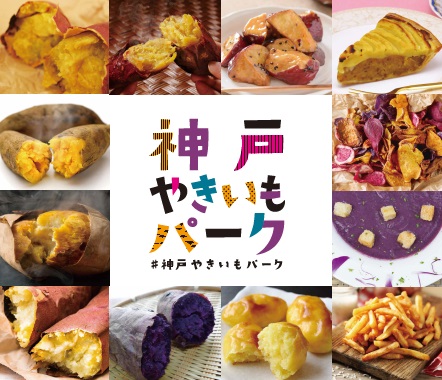 2018年2月10日(土)から12日(月・休)の3日間、三井アウトレットパーク　マリンピア神戸にて、「神戸やきいもパーク」が開催されます。関西圏での、やきいもフェスは初開催。昨今、ヘルシーなスイーツとして注目を集める「やきいも」をテーマとする本イベントでは、計６種もの全国選りすぐりのやきいもを味わうことができます。様々な品種のやきいもを比較しながら味わっていただくために、本イベント限定の食べ比べ専用セットも登場します。さらに、やきいもだけではなく、さつまいもポタージュや大学いも、フレンチフライなどの芋系フードや、スイートポテト、さつまいもタルトなどの芋系スイーツも楽しむことができます。＜「神戸やきいもパーク」　公式サイトURL＞https://mitsui-shopping-park.com/mop/kobe/special/1802_yakiimopark/【やきいもメニュー】　全国から選りすぐりのやきいもを合計６種集めました。品種ごとに異なる甘さや食感をお楽しみいただけます。＜やきいも各種＞　S：300円　M：400円　L：500円安納紅外は淡紅で、中身は黄橙色のさつまいも。やきいもにすると甘い蜜が出てくる安納紅は、糖度が14～15度にもなる甘さです。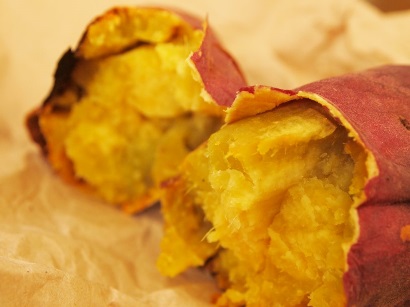 さつま金時外は紅色、中が黄色の優しい味わい人気のさつまいも、その懐かしい甘みを本場鹿児島から直送でお届けいたします。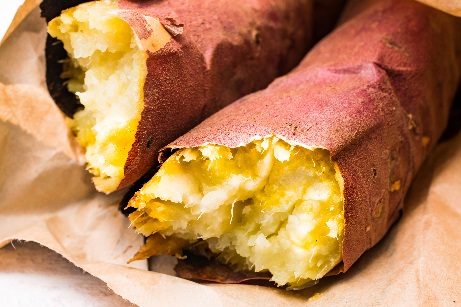 栗こがね栗のようなホクホクの甘みが癖になる逸品。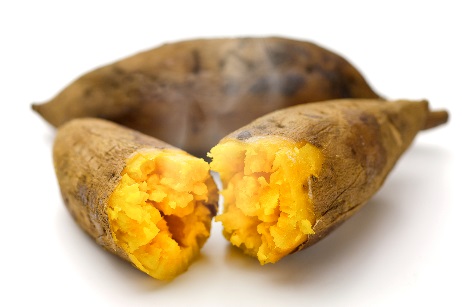 “幻のサツマイモ“とも言われている珍しいお芋です。紅はるか外皮は紅色で中身は黄色のホクホクタイプ。安納いもと同じく蜜が出て、糖度15度になる甘いお芋です。水分もしっかりあるので、のどに詰まらず滑らかな口当たりです。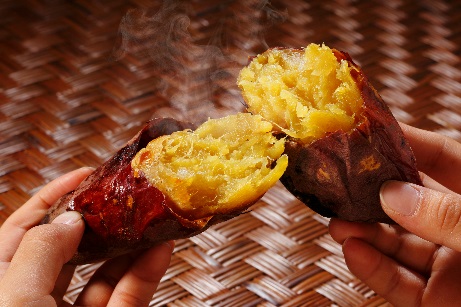 安納こがね外は薄黄色で中が黄色の、昔懐かしさを感じる甘くてねっとり感がたまらないお芋。生の状態で糖度16度の高い甘みがあるのも特徴的です。βカロチン・食物繊維・ビタミンなど豊富に入り、焼きいもやふかし芋に最適です。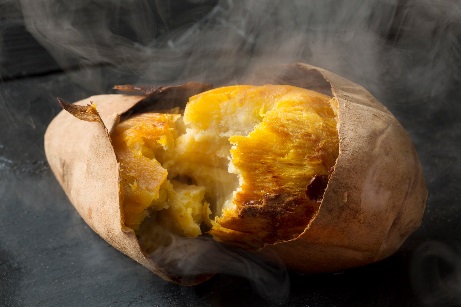 桜島紫鮮やかな紫色の中身が特徴的な黄金紫。抗酸化物質のポリフェノールをたっぷり含み、健康食品としても注目される希少品種です。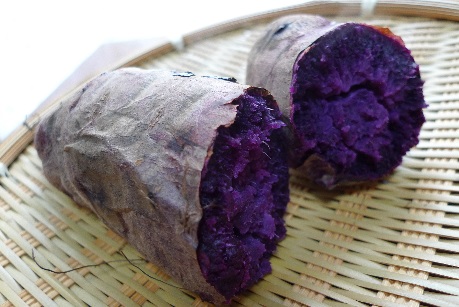 鹿児島産やきいも6種食べ比べセット/　400円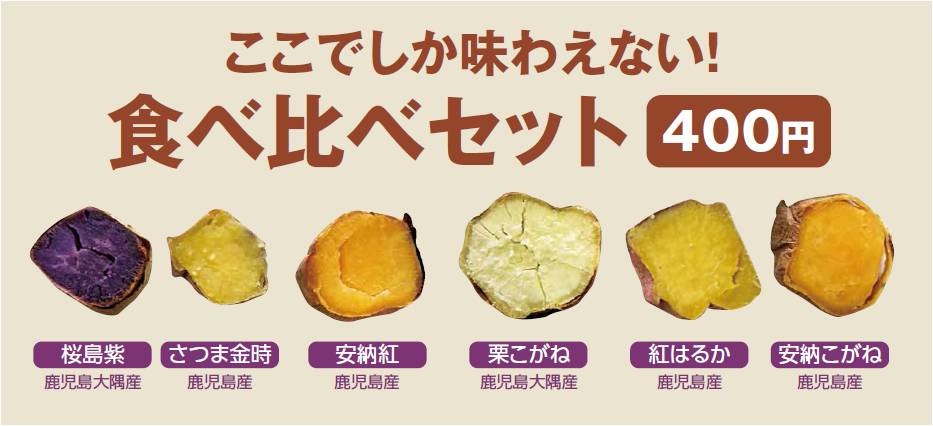 【さつまいもフード＆スイーツ】ポテトフライ　/　300円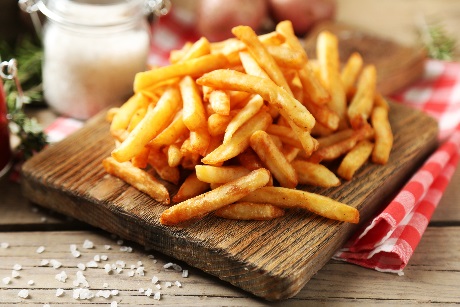 大学芋　/　400円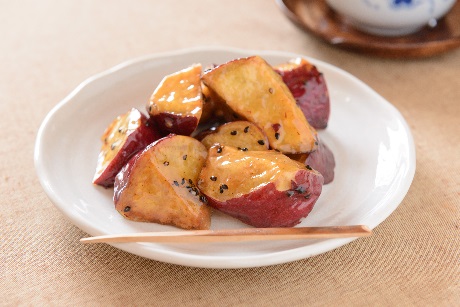 サツマイモタルト　/　400円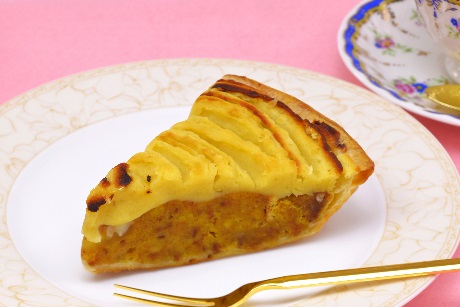 サツマイモチップス　/　300円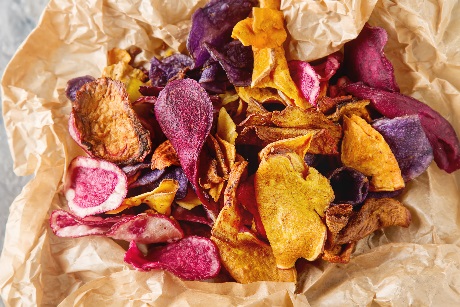 サツマイモポタージュ　/　400円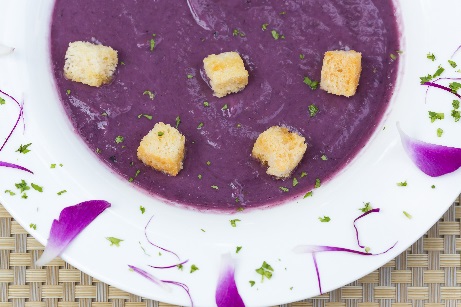 スイートポテト　/　400円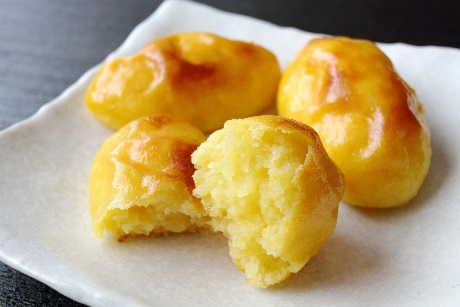 ※画像は全てイメージです。※価格は全て税込です。■名称神戸やきいもパーク■開催期間2018年2月10日(土)～2月12日(月・休)■時間11：00～19：00■会場三井アウトレットパーク　マリンピア神戸内 船の広場所在地：〒655-0036 兵庫県神戸市垂水区海岸通12-2■アクセスJR神戸線「垂水駅」、山陽電車「山陽垂水駅」より徒歩9分＜特典＞開催期間中、マリンピア神戸内の各店にて5,000円（税込)以上購入のレシートを提示いただくと、各日先着300名に“ミニやきいも”をプレゼントします。※プレゼントはお一人様一回限り。※レシートの合算は、不可とさせていただきます。